For this collection of activities we have selected Youth19 data about:Vaping / e-cigarette use (and comparisons with tobacco use) Alcohol use and binge drinking Marijuana use Alcohol and marijuana use comparisons  Trends in binge drinking and marijuana use 2000-2019Notes:We haven’t designed these activities for use by students in any specific year level although all of this material may have relevance for students completing AS90975 which this year will draw on vaping, alcohol or marijuana, and the alcohol data is obviously relevant for student completing AS91265 this year with the focus on alcohol misuse. Data about other drug use (P, synthetics huffing – all grouped together) is presented on page 6 of the report but as these numbers are very small they have not been included here. The complete report contains a breakdown of data by school decile and neighbourhood deprivation, as well as data by ethnicity. As some of these data report some disturbing trends we have not (yet) included it with these materials, as this, along with the Youth19 mental health data, will need to be used carefully and in appropriate learning contexts. The data included here simplifies that provided in the report to help make it accessible for learners at school. The total size of the sample has been left in to give students an idea of how many students responded to the survey items. The data presented in the Word tables can be trimmed to include only relevant data and then cut and pasted into an Excel spreadsheet if students or teachers wish to convert the tables into graphs.Teachers are encouraged to add further questions to those provided to help students make connections with previous learning. As this was a school-based survey, we have referred to young people here as students (as in students responding to the survey) which may not be representative of all young people, especially for age groups old  enough to not be attending school.  We await the full prevalence reports (assuming these will be published as in previous years) to extend the array of data provided for interpretation by students.  Updates to the NZHEA Alcohol and drug education resource will incorporate these and other newly reported data. A. Vaping / e-cigarette useVaping and e-cigarette use by sexn=number of students saying they had vaped / used e-cigarettes  N=total sample size of all students in the survey Questions Overall, who vapes/uses e-cigarettes more often – males or females? Why do you think this is the case? Among students who vape, why do you think some students vape weekly or more often, while other vape less frequently? Do any of these results surprise you? If so what? If not, why not? What actions do you think will help reduce and eliminate vaping among young people who do it as a lifestyle habit (and not as an aid to smoking cessation)? Vaping and e-cigarette use by age n=number of students saying they had vaped / used e-cigarettes  N=total sample size of all students in the survey Questions Overall, which age group vapes/uses e-cigarettes more? Why do you think this is the case? Among students who vape, why do you think there are more students who vape less frequently than vape weekly across the age groups? Do any of these results surprise you? If so what? If not, why not? What actions do you think will help prevent younger students taking up vaping in the first place?What actions will help reduce and eliminate vaping among young people who do it as a lifestyle habit (and not as an aid to smoking cessation) – not only but especially older students? Vaping and e-cigarette use by urban/rural location n=number of students saying they had vaped / used e-cigarettes  N=total sample size of all students in the survey Urban (population of 10,000 or more), Small towns (population between 1,000 and 9,999 people), Rural (population fewer than 1,000)Questions Overall, do urban, small town, or rural students vape/use e-cigarettes more? Why do you think this is the case? Do any of these results surprise you? If so what? If not, why not? The Youth19 Rangatahi Smart Survey (Youth19) summary states (based on other data in the survey) regular vaping is more common in wealthier communities. Why do you think this is the case? Comparing vaping with tobacco smokingQuestions The Youth19 Rangatahi Smart Survey (Youth19) summary states that there were very large declines in cigarette smoking for New Zealand secondary school students from 2001–2019. Why do you think this has been the case?The Youth19 Rangatahi Smart Survey (Youth19) summary also states that most students do not smoke, vape, although vaping has emerged as a ‘new issue’.  Why do you think vaping has emerged as a new issue in recent times? Are there any categories (sex, age, or location) where more students smoke tobacco than vape? B. Alcohol use and binge drinkingAlcohol use and binge drinking by sexn=number of students saying they have used alcohol   N=total sample size of all students in the survey Note that overall, not many students are drinking regularly (at least once a week), but on the occasions students do drink, quite a few binge drink – which explains why the binge drinking data (%) is higher than the drink alcohol data (of any amount at least once a week).   Questions Overall, who drinks alcohol more often – males or females? Overall, who engages in binge drinking more often – males or females? Why do you think this is the case? Although rates of binge drinking have dropped over the years, there is still a persistent problem with it among some students. Why do you think it is the case that when about 1/5 of young people drink (even if they don’t drink that often), they binge drink? Do any of these results surprise you? If so what? If not, why not? What actions do you think will help reduce binge drinking among young people, and thinking about possible differences between the drinking habits of males and females? Alcohol use and binge drinking by age n=number of students saying they have used alcohol   N=total sample size of all students in the survey Note that overall, not many students are drinking regularly (at least once a week), but on the occasions students do drink, quite a few binge drink – which explains why the binge drinking data (%) is higher than the drink alcohol data (of any amount at least once a week).   Questions Overall, which age group drinks alcohol more often? Why do you think this is the case? Overall, which age group engages in binge drinking alcohol more often? Why do you think this is the case? Do any of these results surprise you? If so what? If not, why not? What actions do you think will help prevent younger students’ binge drinking in the first place?What actions do you think will help reduce binge drinking among older students? Alcohol use and binge drinking by urban/rural location n=number of students saying they have used alcohol   N=total sample size of all students in the survey Urban (population of 10,000 or more), Small towns (population between 1,000 and 9,999 people), Rural (population fewer than 1,000)Note that overall, not many students are drinking regularly (at least once a week), but on the occasions students do drink, quite a few binge drink – which explains why the binge drinking data (%) is higher than the drink alcohol data (of any amount at least once a week).   Questions Overall, do urban, small town, or rural students drink alcohol more often? Why do you think this is the case? Overall, do urban, small town, or rural students binge drink alcohol more often? Why do you think this is the case? Do any of these results surprise you? If so what? If not, why not? C. Marijuana use Marijuana use by sexn=number of students saying they have used marijuana N=total sample size of all students in the survey Questions Overall, who has ‘ever used marijuana’ the most – males or females? Overall, who uses marijuana more often – males or females? Why do you think this is the case? Do any of these results surprise you? If so what? If not, why not? What actions do you think will help reduce marijuana among young people, and thinking about possible differences between the marijuana habits of males and females? The Youth19 Rangatahi Smart Survey (Youth19) summary states that weekly marijuana use has been relatively stable over time, and is now more prevalent than weekly cigarette smoking. Why do you think marijuana use hasn’t changed much but tobacco smoking has decreased? Marijuana use by age n=number of students saying they have used marijuanaN=total sample size of all students in the survey Questions Overall, which age group who has ‘ever used marijuana’ the most? Why do you think this is the case? Overall, which age who uses marijuana more often? Why do you think this is the case? Do any of these results surprise you? If so what? If not, why not? What actions do you think will help prevent younger students’ using marijuana in the first place?What actions do you think will help marijuana use among older students? Marijuana use by urban/rural location n=number of students saying they have used marijuana  N=total sample size of all students in the survey Urban (population of 10,000 or more), Small towns (population between 1,000 and 9,999 people), Rural (population fewer than 1,000)Questions Overall, have urban, small town, or rural students ever tried marijuana? Why do you think this is the case? Overall, do urban, small town, or rural students use marijuana weekly or more often? Why do you think this is the case? Do any of these results surprise you? If so what? If not, why not? D. Alcohol and marijuana use comparisons - 2019  Alcohol and marijuana use by sexn=number of students saying they have used alcohol or marijuana   N=total sample size of all students in the survey Questions Compare the alcohol and marijuana use by sex. What is more common for each of males and females - binge drinking or heavy use of marijuana? Why do you think this is the case? Are the patterns of use the same across males and females (ie. are the highest and lowest rates for each substance the same in every category)? Have you got any ideas that might explain the patterns in these data?  Alcohol and marijuana use by age n=number of students saying they have used alcohol or marijuana   N=total sample size of all students in the survey Questions Compare the alcohol and marijuana use by age group. What is more common - binge drinking or heavy use of marijuana? Why do you think this is the case? Are the patterns of use the same across the different locations (ie. are the highest and lowest rates for each substance the same in every category)? What does this suggest about substance availability and the social habits of students of different ages … or have you got other ideas about the patterns in these data?  Alcohol and marijuana use by urban/rural location n=number of students saying they have used alcohol or marijuana   N=total sample size of all students in the survey Urban (population of 10,000 or more), Small towns (population between 1,000 and 9,999 people), Rural (population fewer than 1,000)Questions Compare the alcohol and marijuana use by location. What is more common - binge drinking or heavy use of marijuana? Why do you think this is the case? Are the patterns of use the same across the different locations (ie. are the highest and lowest rates for each substance the same in every category)? What does this suggest about substance availability, social habits of students in these regions … or have you got other ideas about the patterns in these data?  E. Trends in alcohol and marijuana use 2000-2019 Binge drinking at least once in past 4 weeks – males and females Marijuana use weekly or more often Questions What do you notice about the overall (and male and female) trends in binge drinking across the years from 2001-2019? Why do you think this has happened? Are these differences for regular marijuana use across 2001-2019 as large as they are for alcohol? Why do you think this is the case? The Youth19 Rangatahi Smart Survey (Youth19) summary states (based on other data in the survey) that the pattern of binge drinking is common across all socioeconomic groups whereas regular vaping is more common in wealthier communities, and tobacco smoking and marijuana use is more common in poorer communities. Why do you think this is the case? In past years of the survey, students in school from around the country were included. The Youth19 survey was conducted in the Auckland, Waikato, and Tai Tokerau (Northland) education regions. These three regions contain 47% of the total New Zealand youth population and are the most ethnically diverse areas of the country. Do you think this could mean that the data in the 2019 survey may not apply to all regions (for example, the South Island)? Why or why not? Learning activities using data from: Youth19 Rangatahi Smart Survey, Initial Findings: Substance Use August 2020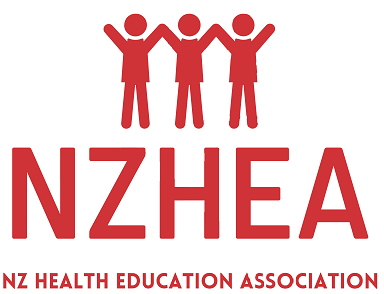 All data is summarised from:Fleming, T., Ball, J., Peiris-John, R., Crengle, S., Bavin, L., Tiatia-Seath, J., Archer, D., & Clark, T. (2020). Youth19 Rangatahi Smart Survey, Initial Findings: Substance Use. Youth19 Research Group, The University of Auckland and Victoria University of Wellington, New Zealand.Source the full report at https://www.youth19.ac.nz/publications/2020/8/12/youth19-rangatahi-smart-survey-initial-findings-substance-useVape / use e-cigarettes weekly or more often Vape / use e-cigarettes weekly or more often Vape / use e-cigarettes weekly or more often Vape / use e-cigarettes monthly or more often Vape / use e-cigarettes monthly or more often Vape / use e-cigarettes monthly or more often Sex nN%nN%Male 2323,1939.13703,19313.4Female1913,9536.63533,95311.5Total 4237,1547.8 7237,14612.4Vape / use e-cigarettes weekly or more often Vape / use e-cigarettes weekly or more often Vape / use e-cigarettes weekly or more often Vape / use e-cigarettes monthly or more often Vape / use e-cigarettes monthly or more often Vape / use e-cigarettes monthly or more often Age nN%nN%13 and under261,2692.2531,2694.714611,6204.31301,6208.0151021,5518.91711,55113.7161111,3789.51891,37815.917 and over 1231,32812.41801,32817.6Total  4237,1547.8 7237,14612.4Vape / use e-cigarettes weekly or more often Vape / use e-cigarettes weekly or more often Vape / use e-cigarettes weekly or more often Vape / use e-cigarettes monthly or more often Vape / use e-cigarettes monthly or more often Vape / use e-cigarettes monthly or more often Location nN%nN%Urban 2524,8757.04284,87511.4Small towns4750911.97750917.1Rural 631,0507.71171,05012.0Total  4237,1547.8 7237,14612.4Smoke cigarettes weekly or more oftenSmoke cigarettes weekly or more oftenSmoke cigarettes weekly or more oftenVape / use e-cigarettes weekly or more oftenVape / use e-cigarettes weekly or more oftenVape / use e-cigarettes weekly or more oftenSex nN%nN%Male 813,1942.92323,1939.1Female1103,9602.31913,9536.6Age nN%nN%13 and under101,2670.6261,2692.214261,6141.7611,6204.315541,5543.11021,5518.916421,3883.41111,3789.517 and over 591,3313.71231,32812.4Location nN%nN%Urban 1114,8762.22524,8757.0Small towns295155.04750911.9Rural 33332.2631,0507.7Total  1917,1542.64237,1547.8Drink alcohol at least once a week Drink alcohol at least once a week Drink alcohol at least once a week Binge drinking at least once in past 4 weeks Binge drinking at least once in past 4 weeks Binge drinking at least once in past 4 weeks Sex nNnnN%Male 2683,16610.26203,13522.9Female2263,9488.16943,91820.8Total 4947,1149.11,3147,03521.8Drink alcohol at least once a week Drink alcohol at least once a week Drink alcohol at least once a week Binge drinking at least once in past 4 weeks Binge drinking at least once in past 4 weeks Binge drinking at least once in past 4 weeks Age nN%nN%13 and under201,2542.0421,2444.114461,6123.41341,5977.7151081,5488.32871,53019.4161451,37611.73651,36429.317 and over 1751,32417.74861,31842.1Total  4947,1149.11,3147,03521.8Drink alcohol at least once a week Drink alcohol at least once a week Drink alcohol at least once a week Binge drinking at least once in past 4 weeks Binge drinking at least once in past 4 weeks Binge drinking at least once in past 4 weeks Location nN%nN%Urban 2614,8598.27204,83119.2Small towns5350910.514249726.1Rural 1091,04710.62521,03525.8Total  4947,1149.11,3147,03521.8Ever used marijuana  Ever used marijuana  Ever used marijuana  Marijuana use weekly or more often  Marijuana use weekly or more often  Marijuana use weekly or more often  Sex nNnnN%Male 6753,10725.71503,0995.1Female7503,88921.11293,8823.1Total 1,4256,99623.42796,9814.1Ever used marijuana  Ever used marijuana  Ever used marijuana  Marijuana use weekly or more often  Marijuana use weekly or more often  Marijuana use weekly or more often  Age nN%nN%13 and under841,2396.0201,2371.3141741,58011.3351,5782.5153361,52224.1831,5186.4163891,35531.2711,3535.217 and over 4421,30038.8701,2954.6Total  1,4256,99623.42796,9814.1Ever used marijuana  Ever used marijuana  Ever used marijuana  Marijuana use weekly or more often  Marijuana use weekly or more often  Marijuana use weekly or more often  Location nN%nN%Urban 7814,77720.71384,7693.5Small towns14549726.5324946.2Rural 2741.03728.2611,0334.5Total  1,4256,99623.42796,9814.1Drink alcohol at least once a week Drink alcohol at least once a week Drink alcohol at least once a week Binge drinking at least once in past 4 weeks Binge drinking at least once in past 4 weeks Binge drinking at least once in past 4 weeks Sex nNnnN%Male 2683,16610.26203,13522.9Female2263,9488.16943,91820.8Total 4947,1149.11,3147,03521.8Ever used marijuana  Ever used marijuana  Ever used marijuana  Marijuana use weekly or more often  Marijuana use weekly or more often  Marijuana use weekly or more often  Sex nNnnN%Male 6753,10725.71503,0995.1Female7503,88921.11293,8823.1Total 1,4256,99623.42796,9814.1Drink alcohol at least once a week Drink alcohol at least once a week Drink alcohol at least once a week Binge drinking at least once in past 4 weeks Binge drinking at least once in past 4 weeks Binge drinking at least once in past 4 weeks Age nN%nN%13 and under201,2542.0421,2444.114461,6123.41341,5977.7151081,5488.32871,53019.4161451,37611.73651,36429.317 and over 1751,32417.74861,31842.1Total  4947,1149.11,3147,03521.8Ever used marijuana  Ever used marijuana  Ever used marijuana  Marijuana use weekly or more often  Marijuana use weekly or more often  Marijuana use weekly or more often  Age nN%nN%13 and under841,2396.0201,2371.3141741,58011.3351,5782.5153361,52224.1831,5186.4163891,35531.2711,3535.217 and over 4421,30038.8701,2954.6Total  1,4256,99623.42796,9814.1Drink alcohol at least once a week Drink alcohol at least once a week Drink alcohol at least once a week Binge drinking at least once in past 4 weeks Binge drinking at least once in past 4 weeks Binge drinking at least once in past 4 weeks Location nN%nN%Urban 2614,8598.27204,83119.2Small towns5350910.514249726.1Rural 1091,04710.62521,03525.8Total  4947,1149.11,3147,03521.8Ever used marijuana  Ever used marijuana  Ever used marijuana  Marijuana use weekly or more often  Marijuana use weekly or more often  Marijuana use weekly or more often  Location nN%nN%Urban 7814,77720.71384,7693.5Small towns14549726.5324946.2Rural 2741,03728.2611,0334.5Total  1,4256,99623.42796,9814.12001N = 8,7202001N = 8,7202007N = 8,3012007N = 8,3012012N = 8,1792012N = 8,1792019 N=6,8502019 N=6,850n%n%n%n%Male 1,24134.41,56637.884525.757922.8Female 1,30431.91,26334.799524.964220.7TOTAL 2,54534.42,82936.21,84025.31,22121.82001N = 8,7202001N = 8,7202007N = 8,3012007N = 8,3012012N = 8,1792012N = 8,1792019 N=6,8502019 N=6,850n%n%n%n%Male 2977.82495.91665.01415.1Female 2615.21253.5932.11053.1TOTAL 5586.53744.72593.62494.1